PresseinformationHydrostatischer Füllstandsensor für Pegelmessungen bis 20 mGettorf – EGE bietet jetzt eine Variante seiner hydrostatischen Füllstandsensoren aus der Serie DGC an, mit der sich bei flüssigen Medien Pegel von bis zu 20 m messen lassen: Der Sensor besteht aus einem Messkopf inklusive Auswerteelektronik im robusten Edelstahlgehäuse, das sich mittels eines G¾-Gewindes z.B. auf die Tankabdeckung montieren lässt, und aus einer Messsonde mit IP68, die am bis zu 20 m langen Kabel auf den Boden des Tanks gesenkt wird. Zur Anzeige des Füllstands dient eine LED-Kette am Messkopf. Der Sensor mit einer Versorgungsspannung 24 V DC kann in Umgebungs- oder Medientemperaturen von -20°C bis +75°C eingesetzt werden. Die Messwertausgabe erfolgt als analoges 4…20 mA-Ausgangssignal. UnternehmenshintergrundDie EGE-Elektronik Spezial-Sensoren GmbH entwickelt und fertigt seit 1976 Spezialsensoren für die Automatisierung. Zu den weltweiten Kunden zählen führende Hersteller aus fast allen Industriebranchen. Das Produktspektrum reicht von Strömungswächtern, Infrarot-, Opto- und Ultraschallsensoren über kapazitive Füllstandwächter und Lichtschranken bis zu induktiven Näherungsschaltern. Auch für hochsensible Anwendungen, zum Beispiel in explosionsgefährdeten Bereichen, bietet die EGE Sensoren an. Eine eigene Entwicklungsabteilung und hochqualifizierte Mitarbeiter sorgen in enger Zusammenarbeit mit den Kunden für die ständige Weiterentwicklung und Verbesserung der Produkte. Die insgesamt 89 Mitarbeiter, davon ca. 20 Ingenieure und Techniker, erwirtschaften weltweit einen Umsatz von rund 19,5 Millionen Euro.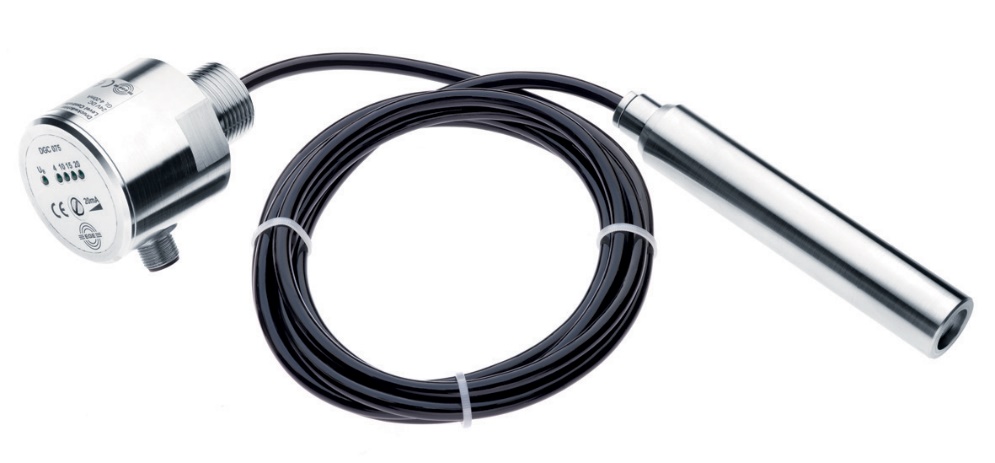 Bild 1: Hydrostatischer Füllstandssensor DGC Bilder:druck-fuellstandssensor_dgcZeichen:703Dateiname:201803052_pm_druck-fuellstandssensor_dgcDatum:01.04.2019Kontakt:EGE-Elektronik Spezial-Sensoren GmbHSven-Eric HissRavensberg 3424214 GettorfTel.: 0 43 46 / 41 58 -0Fax: 0 43 46 / 56 58E-Mail: info@ege-elektronik.comInternet: www.ege-elektronik.com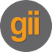 gii die Presse-Agentur GmbHImmanuelkirchstraße 1210405 BerlinTel.: 0 30 / 53 89 65 -0Fax: 0 30 / 53 89 65 -29E-Mail: info@gii.deInternet: www.gii.de